LA EVALUACIÓN  SE BASA EN LA  PRESENTACIÓN REALIZADA POR LOS ALUMNOS SOBRE EL DESARROLLO, CONCLUSIONES Y RECOMENDACIONES DEL PROYECTO DE GRADUACIÓN, EL MISMO QUE ES CALIFICADO POR UN DELEGADO NOMBRADO POR EL COORDINADOR  DE LA CARRERA DE INGENIERÍA EN AUDITORÍA Y CONTADURÍA PÚBLICA AUTORIZADA   Y EL   DIRECTOR DEL PROYECTO  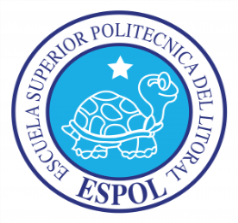 ESCUELA SUPERIOR POLITÉCNICA DEL LITORALFACULTAD DE CIENCIAS NATURALES Y MATEMÁTICASDEPARTAMENTO DE MATEMÁTICAS EVALUACIÓN DE PROYECTO DE GRADUACIÓN  SEPTIEMBRE 25 DE 2015 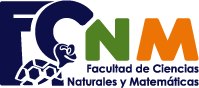 